Задание №1. Ситуационные задачиЗадача 1. При воспалительных процессах носоглотки возможно распространение патологического процесса на среднее ухо. Вопрос 1: В чем заключается анатомическое обоснование возможности распространения инфекции?Вопрос 2: Почему подобное заболевание характерно, прежде всего, для детей?Ответ 1___________________________________________________________________________________________________________________________________________________. Ответ 2: __________________________________________________________________________________________________________________________________________________Задание №2. Дополните пропущенные понятия (используя латинскую терминологию)1. К улитковой части преддверно-улиткового нерва  относится ………………….….… ядра.2. К преддверной части преддверно-улиткового нерва относится …………….…….… ядра.3. Подкорковым центром слуха является ……………………………………коленчатое тело.4. Натянутая часть барабанной перепонки занимает ее ………………………….…… часть.5. Пирамидное возвышение располагается на ….…………….. стенке барабанной полости.  6. В костном лабиринте различают три отдела: ……………………………………………… .Задание №3. На предложенной картинке (используя латинскую терминологию) подпишите:- стенки барабанной полости (те которые видно)- содержимое барабанной полости - отделы внутреннего уха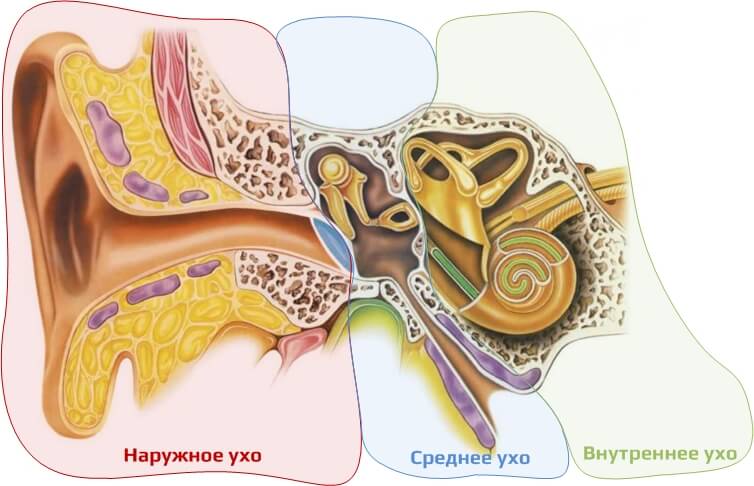 Задание №4. Нарисуйте схемы проводящего пути слухового анализатора с обозначение всех отелов мозга, нейронов, подкорковых и корковых центров.Задание №5. Нарисуйте схемы проводящего пути статокинетического анализатора с обозначение всех отелов мозга, нейронов, подкорковых и корковых центров.